Dictée d’entraînement 1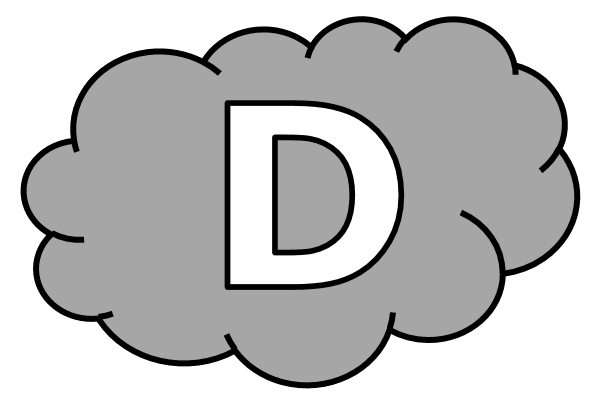 La ................................... lui tendit la .............................. ................................. en ........................................ et lui dit : « ................................. pour ...................................... ! »Dictée d’entraînement 2L’.................................. où j’...................................... est ........................................... situé : ................................ de la ............................. , mais au ............................ milieu de la nature. J’................................... .............. rester ............................................ .Dictée d’entraînement 3La ..................................... plia la ................................... en ............................. ................................ de la faire rentrer ............................................ dans la ......................................... . Cela ne .................................. qu’un .................................................. .Dictées flashs - Liste 23					Prénom : ...................................................Dictée bilanElles ..................................... une ......................... .............................. en ................................ .................. elles ......................................... roulées dans du papier de ................................ . Elles s’............ ................................... ......................................... ..................................... , ................ elles .......................................... bien que cela ....................................... toujours. Mais ........................... qu’un jour une ........................................ les ....................................... de leur ...................................... .................................. de les essayer .............. une dame. La dame les .......................... , ............................. quelques pas avec, puis, voyant qu’elles lui .................................... bien, elle ............................. :- Je les ............................................ .Dictées flashs - Liste 23Dictée d’entraînement 1Pendant la dictée, cherche et recopie les bons mots :carton - vendeuse - belle - voilà - boiteLa ................................... lui tendit la ................................. .............................. en .................................... et lui dit : « .................................... pour vous ! »Dictées flashs - Liste 23Dictée d’entraînement 2Pendant la dictée, cherche et recopie les bons mots :espère - longtemps - nature - habite - prèsL’endroit où j’..................................... est parfaitement situé : ................................ de la ville, mais au beau milieu de la ..................................... . J’.................................... y rester ................................................. .Dictées flashs - Liste 23Dictée d’entraînement 3Pendant la dictée, cherche et recopie les bons mots :vendeuse - parfaitement - boite - instant - soieLa .................................... plia la chemise en ....................... afin de la faire rentrer ........................................ dans la ................................ . Cela ne dura qu’un .............................................. .Dictées flashs - Liste 23Dictée bilanPendant la dictée, cherche et recopie les bons mots :voilà - soie - carton - parfaitement - espéraient - boîte - vendeuse - habitaientElles ................................... une belle .................................... en .................................. où elles étaient roulées dans du papier de ................................ . Elles s’y trouvaient .......................................... heureuses, et elles ....................................... bien que cela durerait toujours. Mais ................................ qu’un jour une ........................................ les sortit de leur ..................................... afin de les essayer à une dame. La dame les mit, fit quelques pas avec, puis, voyant qu’elles lui allaient bien, elle dit :- Je les achète.CompétenceDans le texteRéussiteJe sais écrire les mots de la liste.13Je sais faire les accords dans le groupe nominal.3Je sais faire les accords entre le verbe et le sujet.11Je sais écrire les homophones grammaticaux.3